ELECRAFT K3 TYPE MOUNT BRACKETS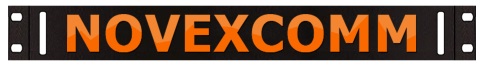 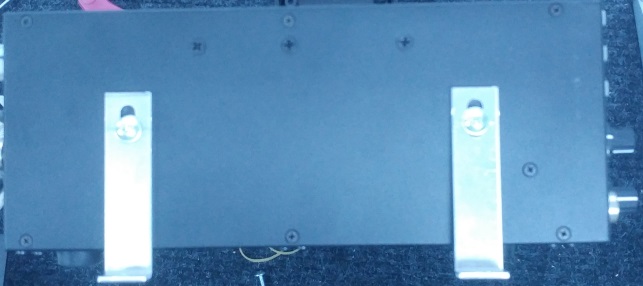 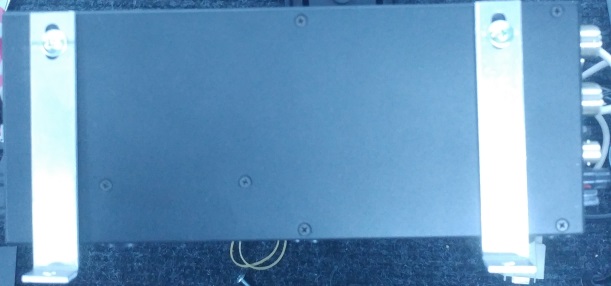 DRILL LEFT HANDLE HOLES & REMOVE FEET FOR RIGHT  STEPS TO INSTALLING YOUR 90 DEGREE “L” BRACKETS:YOU WILL NEED A THREADED NUT INSERTER KIT AND 8/32 SIZE RIVET-NUTSNOVEXCOMM CAN PROVIDE THEM BUT THEY ARE AVAILABLE ELSEWHEREWE ALSO OFFER A SIMPLE ONE-RADIO KIT OF A GRADE-8 BOLT & WRENCHREMOVE THE TOP COVER AND VIEW THE SPACES LEFT & RIGHT YOU DO NOT NEED TO UNSCREW THE LEFT OR RIGHT SIDES!REMOVE THE HANDLES ON THE LEFT SIDE AND CAPTURE THE LOOSE NUTSTURN THE OPEN TOP RADIO UPSIDE DOWN TO LET DRILL SHAVINGS FALL DRILL THE TWO HOLES OUT TO FIT RIV-NUTS;(¼” OR 15/64 SIZE BIT)PRY OUT 4 RUBBER FEET FROM THE RIGHT SIDE & INSTALL RIV-NUTS HIGHINSERT AND SET THE NEW THREADED INSERTS IN EACH SIDE, REASSEMBLEUSE THE WASHERS ON EACH BOLT TO PREVENT LONG SCREW PENETRATIONPOSITION THE “L” BRACKETS ON THE TRAY WHERE YOU WANT THE RADIO MARK AND DRILL THE TRAY FOR THE 4 BRACKETS, BOLT THEM LOOSELYTHEN FINAL-TIGHTEN ALL 4 OF THE BRACKETS TO STABILIZE THE RADIOSTILL HAVE QUESTIONS? CALL OUR WILDLY BRILLIANT TECHNICANS!www.Novexcomm.com 310.534.4456 M-F 10-6 Pacific (California) timeCall or email if you want us to provide either the tool or the “one-radio” kit.